             AreaActivity StudentStudentStudentStudent           Warm up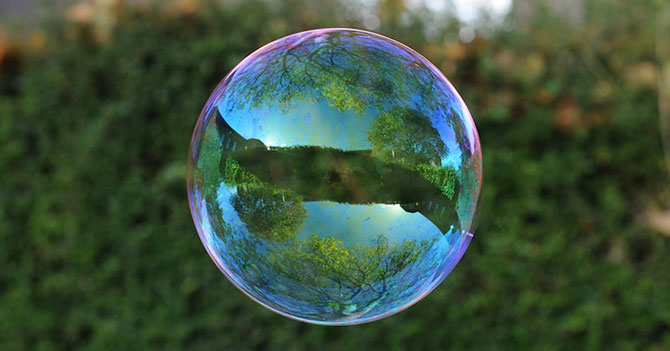 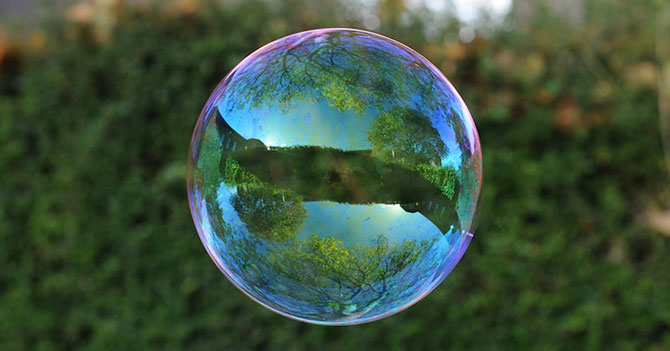 Shoes and socks off and stretching all body partsBUBBLES Blow bubbles, ask students to run around and burst bubbles by clapping both hands together to pop the bubble between handsBlow bubbles, ask students to stand still and burst a bubble by ‘poking’ using index finger on either hand    Arms & Shoulders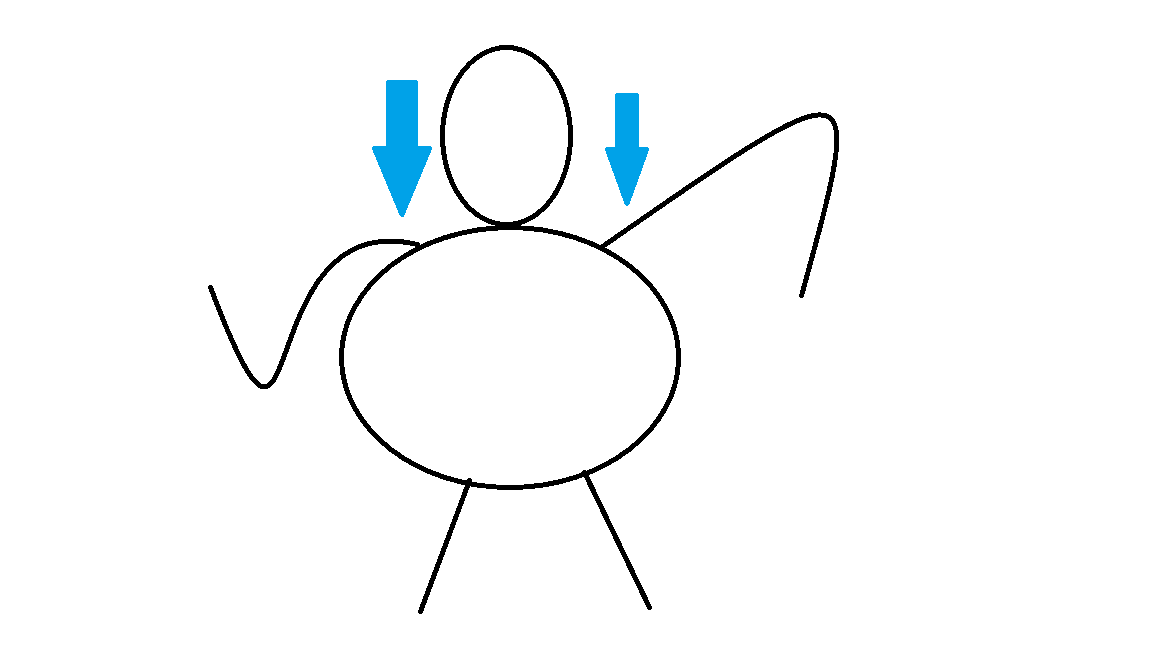 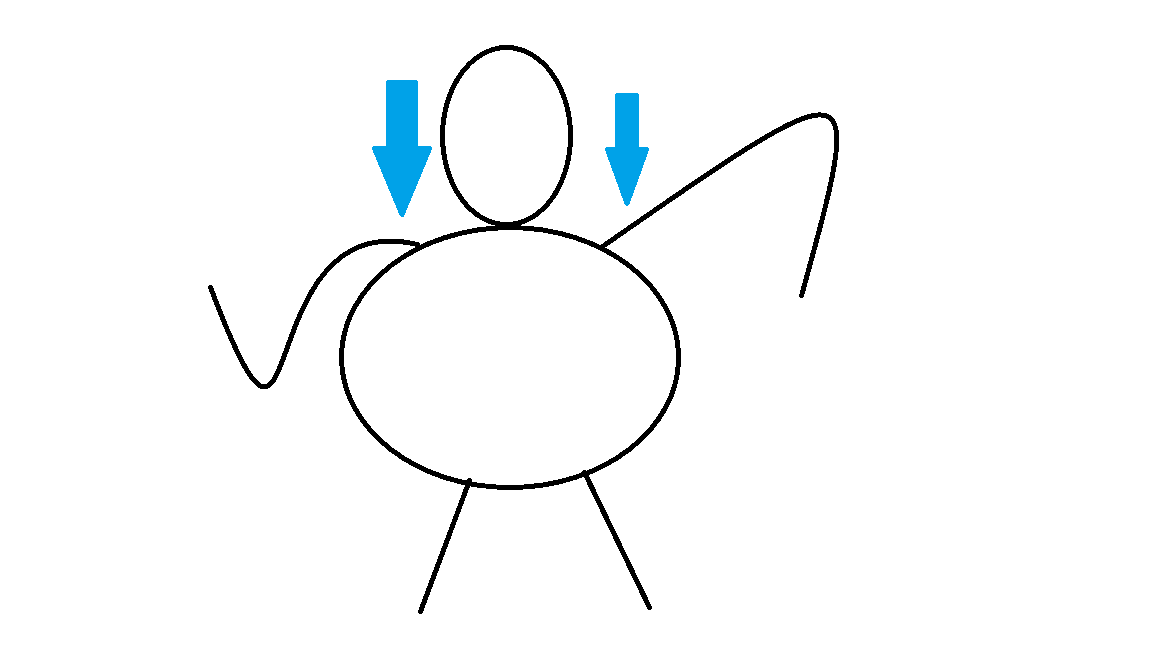 PARCHUTE/ BLANKETAll students hold a part, place a small ball on the topAsk Students to lift /tip their edge of the blanket to try to tip off the ballRepeat with the blanket high or lowAt the end ask the students to quickly lift the blanket up and down to try to bounce the ball off.Core / Trunk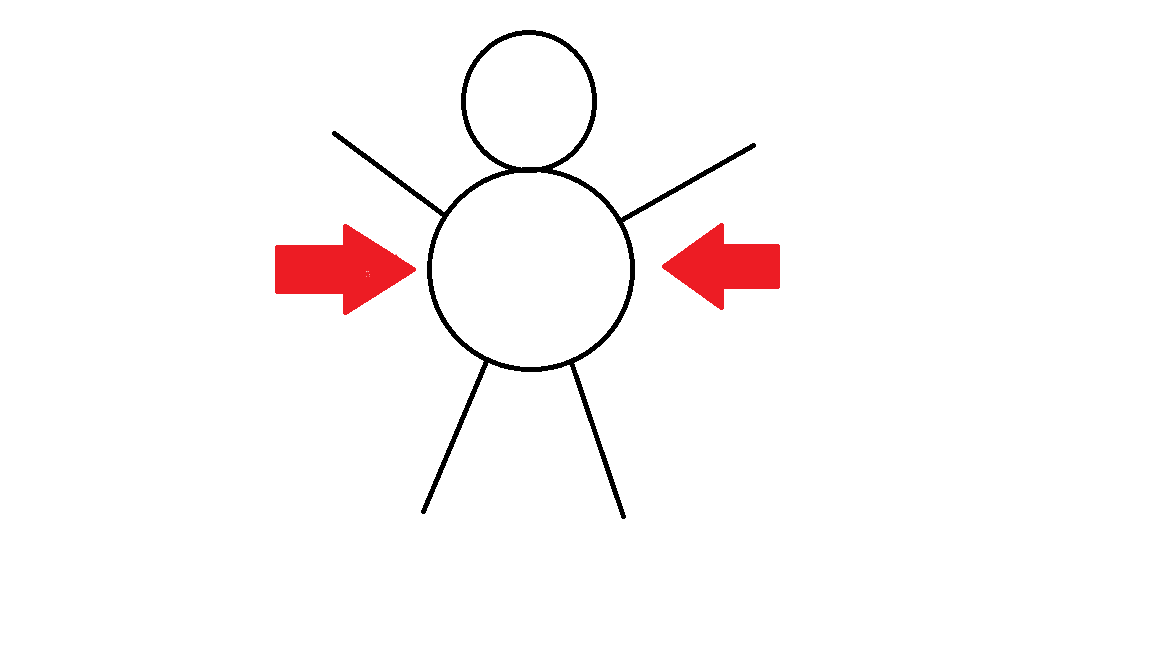 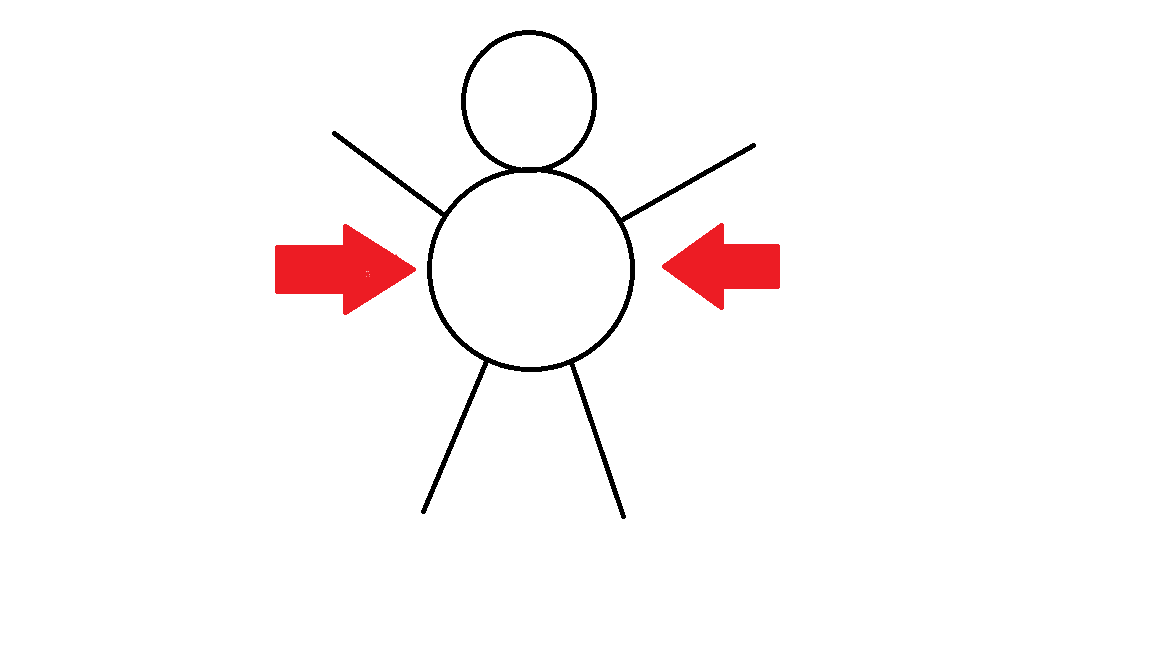 10 IN THE BED Ask Students to lie in a line next to each other.Place the blanket /parachute just over their feetOn ‘go!’ the Students race to sit up, reach the blanket and pull up over them and lie back down.Repeat      Motor Planning 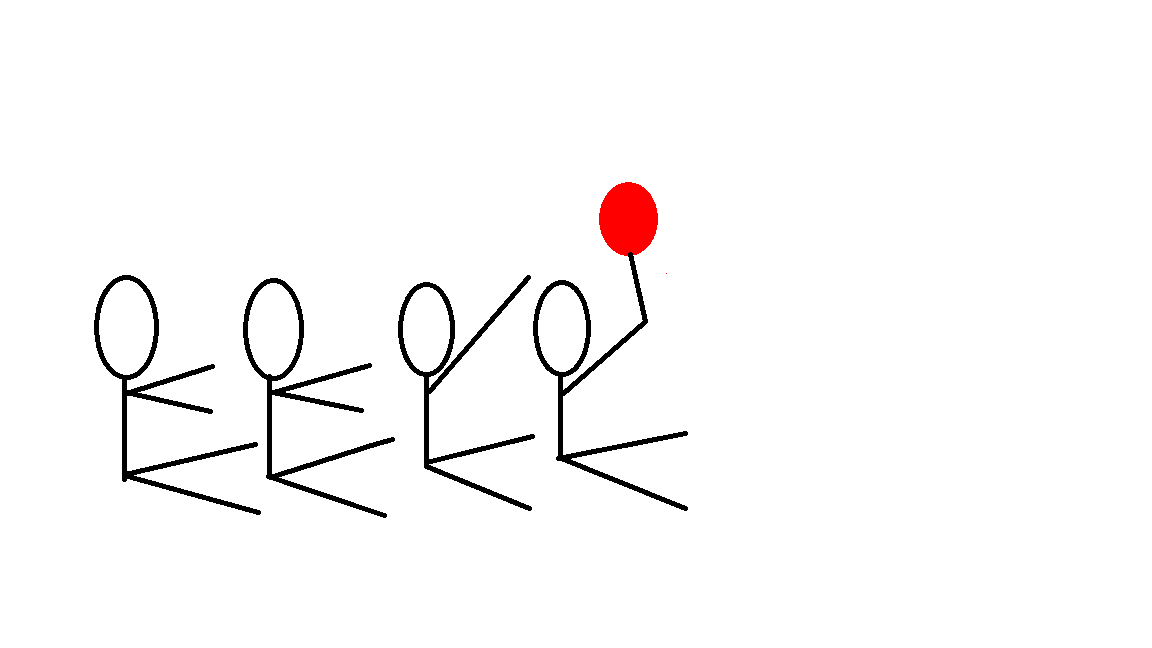 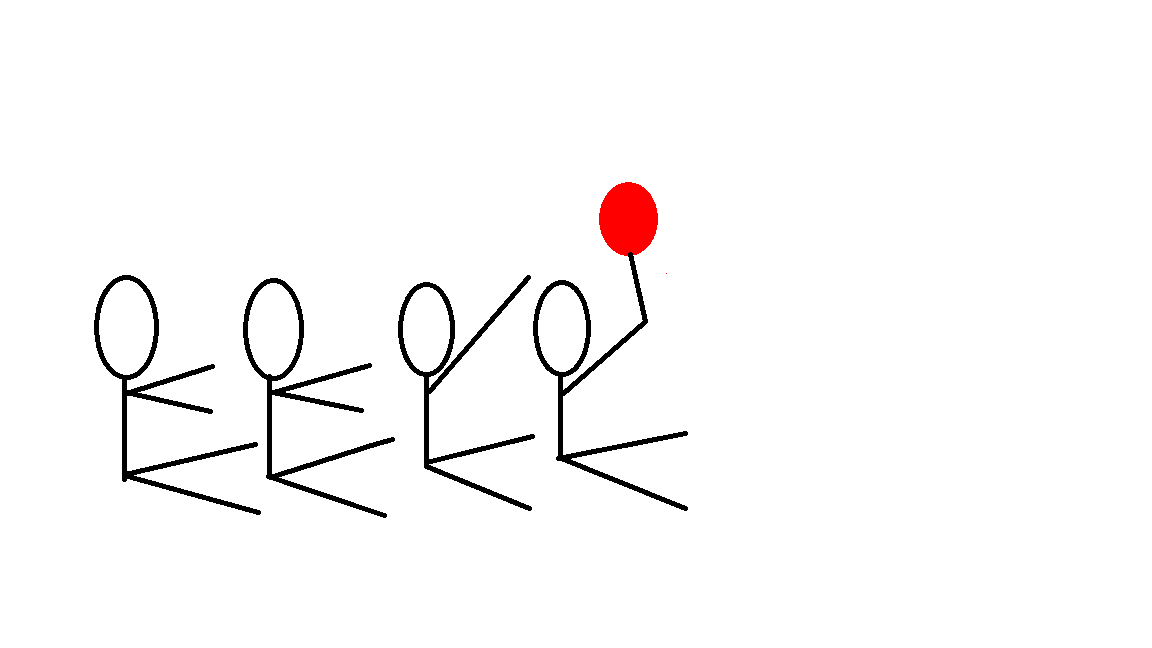 UP AND OVER
Ask Students to sit long sitting behind each other Student at the front pass the ball over their head to the Student behind them. When the ball reaches the last student-they stand up and run to the front and repeat.          Cool down 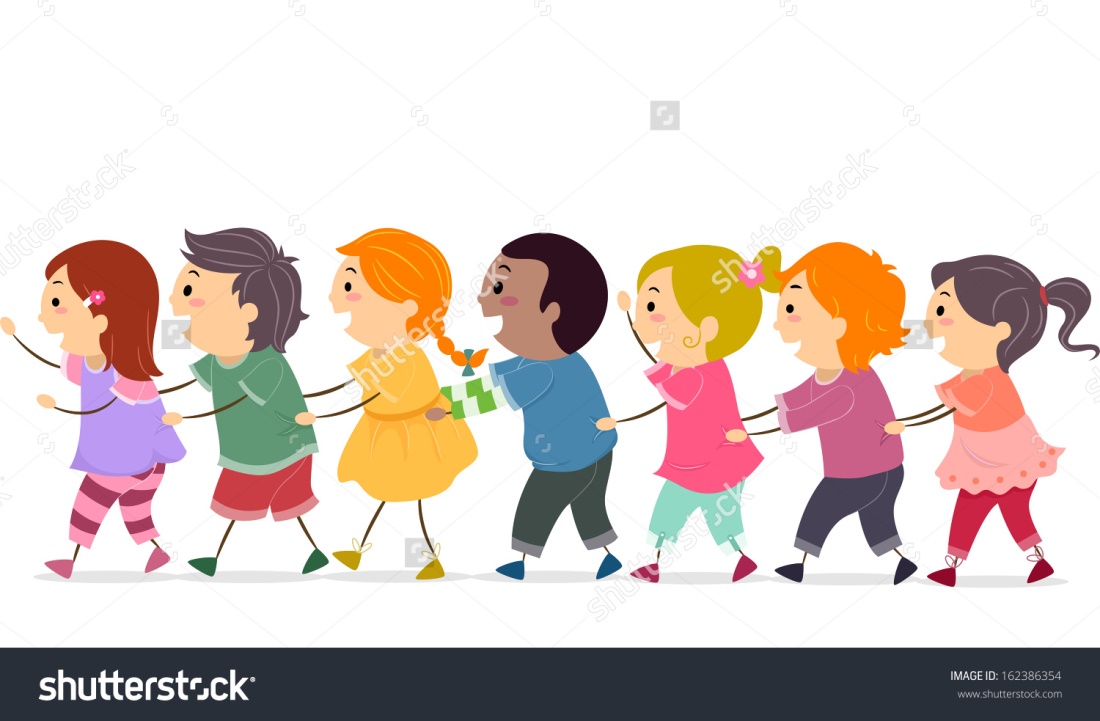 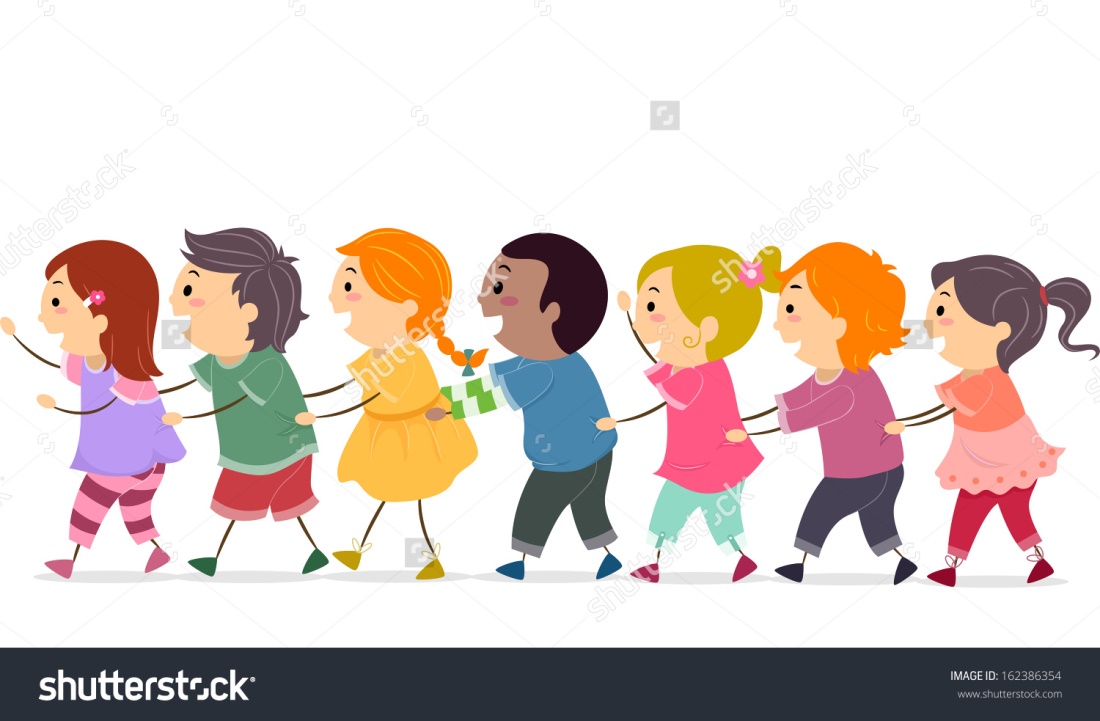 THE TRAINStudents to stand around the room.The student who you feel has worked the hardest is named, they move around the room, collecting the other students on their ‘train’ (joined at waist). When all in a line, sit down in a circle and give each other a clap.